AMENDMENT RECORD SHEETThe Amendment Record Sheet below records the history and issue status of this document.
TABLE OF CONTENTS1.	Executive Summary	31.1	Cal/Val Maturity Matrices	41.1.1	Summary Cal/Val Maturity Matrix	41.1.2	Validation Cal/Val Maturity Matrix	52.	Data Provider Documentation Review	62.1	Product Information	62.2	Metrology	82.3	Product Generation	103.	Detailed Validation – Measurement	123.1	Measurement Validation Activity #1	123.1.1	Method	123.1.2	Results Compliance	124.	Detailed Validation – Geometric	134.1	Geometric Validation Activity #1	134.1.1	Method	134.1.2	Results Compliance	13Executive SummaryTextCal/Val Maturity MatricesSummary Cal/Val Maturity MatrixFigure 1 - Summary Matrix Cal/Val Maturity MatrixValidation Cal/Val Maturity MatrixFigure 2 – Validation Cal/Val Maturity MatrixData Provider Documentation ReviewProduct InformationMetrologyProduct GenerationDetailed Validation – MeasurementMeasurement Validation Activity #1MethodDescription of method, including justification of gradeResults ComplianceSummary of validation results and their compliance, including justification of gradeDetailed Validation – GeometricGeometric Validation Activity #1MethodDescription of method, including justification of gradeResults ComplianceSummary of validation results and their compliance, including justification of grade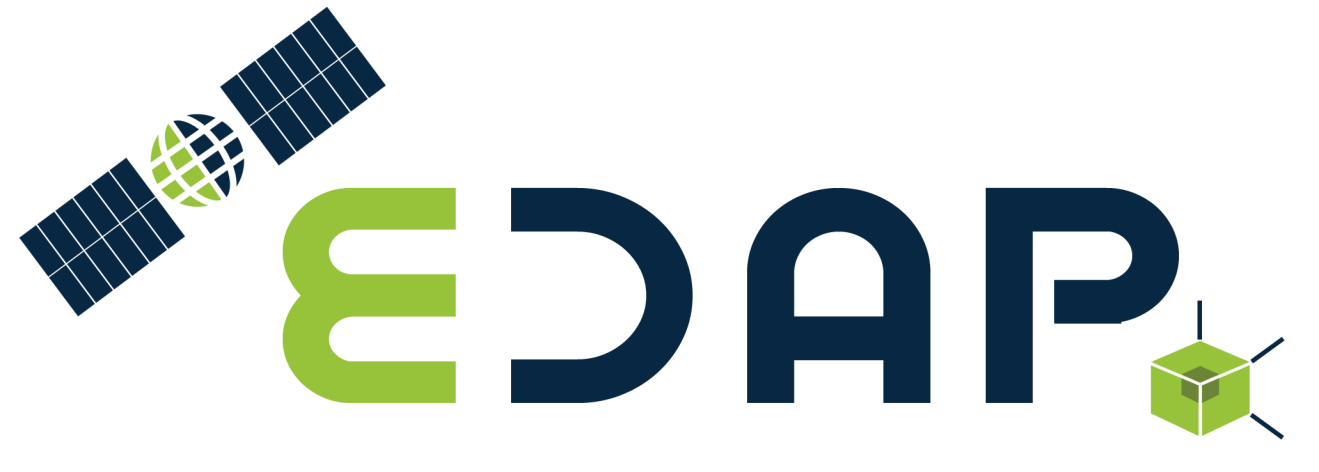 Author(s):[Author Name]Task [X] Mission ExpertApproval:[Approver Name]Task [X] Lead Accepted:Clement AlbinetEOP-GMQ EDAP Technical OfficerEDAP.TMP.001Issue: 1.2      12/07/19ISSUEDATEREASONData Provider Documentation ReviewData Provider Documentation ReviewData Provider Documentation ReviewValidation SummaryProductInformationMetrologyProductGenerationValidation Summary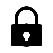 KeyKeyNot AssessedNot AssessedNot AssessableNot AssessableBasicBasicGoodGoodExcellentExcellentIdealIdeal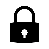 Not Public<Entity> Detailed Validation<Entity> Detailed Validation<Entity> Detailed Validation<Entity> Detailed ValidationMeasurementMeasurementGeometricGeometricKeyKeyNot AssessedNot AssessedNot AssessableNot AssessableBasicBasicGoodGoodExcellentExcellentIdealIdealNot PublicProduct DetailsProduct DetailsGrade: Basic/Good/Excellent/IdealGrade: Basic/Good/Excellent/IdealJustificationProduct Namee.g. Sentinel-3 OLCI Level 1b Full ResolutionSensor Namee.g. OLCISensor Typee.g. Optical – Multichannel spectrometerMission Typee.g. Constellation – 2 satellitesMission Orbite.g. Sun SynchronousProduct Version Numbere.g. v1Product IDe.g.  OL_1_EFRProcessing level of producte.g. Level 1Measured Quantity Namee.g. RadianceMeasured Quantity Unitse.g. mW sr-1 m-2 nm-1 Stated Measurement Qualitye.g. stated 2% radiometric accuracySpatial ResolutionSpatial CoverageTemporal ResolutionTemporal CoveragePoint of ContactProduct locator (DOI/URL)Conditions for access and useLimitations on public accessProduct AbstractAvailability & AccessibilityAvailability & AccessibilityGrade: Basic/Good/Excellent/IdealGrade: Basic/Good/Excellent/IdealJustificationCompliant with FAIR principlese.g.  Yes/NoData Management PlanAvailability StatusProduct FormatProduct FormatGrade: Basic/Good/Excellent/IdealGrade: Basic/Good/Excellent/IdealJustificationProduct File Formate.g. netCDF4Metadata Conventionse.g. v1Analysis Ready Data?e.g.  Yes/NoUser DocumentationUser DocumentationUser DocumentationGrade: Basic/Good/Excellent/IdealGrade: Basic/Good/Excellent/IdealGrade: Basic/Good/Excellent/IdealJustificationDocumentReferenceQA4ECV CompliantProduct User GuideATBDSensor Calibration & CharacterisationSensor Calibration & CharacterisationGrade: Basic/Good/Excellent/IdealGrade: Basic/Good/Excellent/IdealJustificationReferencesReference 1Reference 2Reference 3Geometric Calibration & CharacterisationGeometric Calibration & CharacterisationGrade: Basic/Good/Excellent/IdealGrade: Basic/Good/Excellent/IdealJustificationReferencesReference 1Reference 2Reference 3Metrological Traceability DocumentationMetrological Traceability DocumentationGrade: Basic/Good/Excellent/IdealGrade: Basic/Good/Excellent/IdealJustificationReferencesReference 1Reference 2Reference 3Uncertainty CharacterisationUncertainty CharacterisationGrade: Basic/Good/Excellent/IdealGrade: Basic/Good/Excellent/IdealJustificationReferencesReference 1Reference 2Reference 3Uncertainty CharacterisationUncertainty CharacterisationGrade: Basic/Good/Excellent/IdealGrade: Basic/Good/Excellent/IdealJustificationReferencesReference 1Reference 2Reference 3Geometric ProcessingGeometric ProcessingGrade: Basic/Good/Excellent/IdealGrade: Basic/Good/Excellent/IdealJustificationReferencesReference 1Reference 2Reference 3Calibration AlgorithmCalibration AlgorithmGrade: Basic/Good/Excellent/IdealGrade: Basic/Good/Excellent/IdealJustificationReferencesReference 1Reference 2Reference 3Retrieval AlgorithmRetrieval AlgorithmGrade: Basic/Good/Excellent/IdealGrade: Basic/Good/Excellent/IdealJustificationReferencesReference 1Reference 2Reference 3Mission-Specific ProcessingMission-Specific ProcessingGrade: Basic/Good/Excellent/IdealGrade: Basic/Good/Excellent/IdealAdditional Processing 1Additional Processing 1JustificationReferenceAdditional Processing 2Additional Processing 2JustificationReference